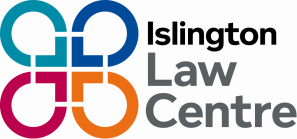 Islington Law Centre is recruiting!We are looking to expand our dynamic Housing Team.We are  seeking an Experienced Housing Solicitor and a Housing Caseworker.Islington Law Centre is a firmly established and expanding social welfare organisation committed to providing the community with the highest possible quality legal advice and representation.  We are looking to recruit an experienced legal aid housing solicitor and a housing caseworker to join its housing team.We are seeking practitioners with experience in the full range of housing work, to include defending possession proceedings, homelessness and disrepair.   The Law Centre holds LAA contracts in housing and welfare benefits, public law and immigration.Islington Law Centre currently co-ordinates one of the LAA’s housing duty possession schemes running at Clerkenwell and Shoreditch County Court.Salary: Housing Solicitor - between £35,000 and £39,000 pa depending upon experience.Housing Caseworker – between £32,000 and £36,000 pa depending upon experience.For an application pack please contact Aniko Shabani on anikos@islingtonlaw.org.uk stating clearly which post you are applying for.Closing date for applications:  Monday 5th July 2021 at 5.00pm 